Komplexní renovace budov jsou budoucností stavebnictvíPočátkem roku 2020 se už budou muset stavět pouze budovy s téměř nulovou spotřebou energie (nZEB). Uvedená povinnost se týká i větších změn dokončené stavby, tedy i budov procházející rozsáhlejší renovací. Předpokládá se, že v roce 2050 budou současné budovy tvořit asi 75 % stavebního fondu. Většina stávajících budov bude muset dřív nebo později podstoupit vetší renovaci, která čeká každých 20 až 30 let každou budovu. Renovace je vhodné provádět jako komplexní, při nichž lze dosáhnout přes 60 % úspor energie. Komplexní renovace budov tedy představují značný potenciál pro budoucnost stavebnictví.Úpravy a opravy podstupují budovy každých pár let. Jednou za čas je však potřeba provést větší úpravy – renovaci. Při těchto většinou rozsáhlejších změnách už je nutné splnit požadavky na budovu s téměř nulovou spotřebou energie (nZEB). Víte, jak na to? My se nZEB zabýváme dlouhodobě. V oblasti budov s téměř nulovou spotřebou energie jsme za poslední roky proškolili kolem devíti set stavebních odborníků v rámci projektů ingREeS (www.ingrees.eu) a Train-to-NZEB (www.train-to-nzeb.com). Nyní v rámci navazujícího projektu Fit-to-NZEB (www.fit-to-nzeb.com) připravujeme školení zaměřená právě na komplexní renovace budov a jejich splnění požadavků na nZEB. Společně s odborníky z celé Evropy jsme vytvořili 17 tematických prezentací, které jsou součástí našich praktických školení. Teoretické znalosti jsou nezbytné, ovšem stejně důležité jsou i praktické dovednosti pracovníků ve stavebnictví. Nový školicí kurz na komplexní renovace a budovy s téměř nulovou spotřebou energie se uskuteční už v březnu.Ing. Jan Veleba		jan.veleba@svn.czIng. Jiří Karásek, Ph.D.	jiri.karasek@svn.cz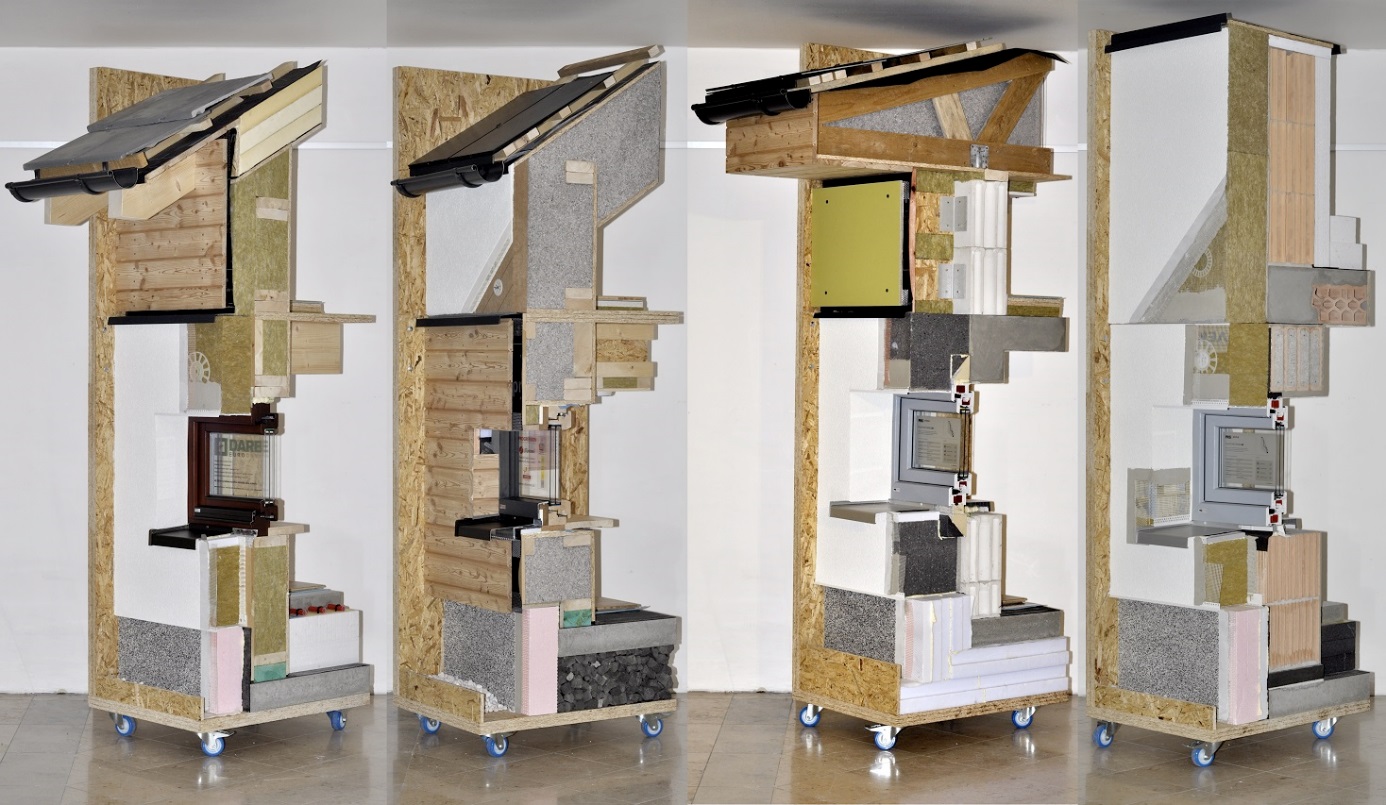 